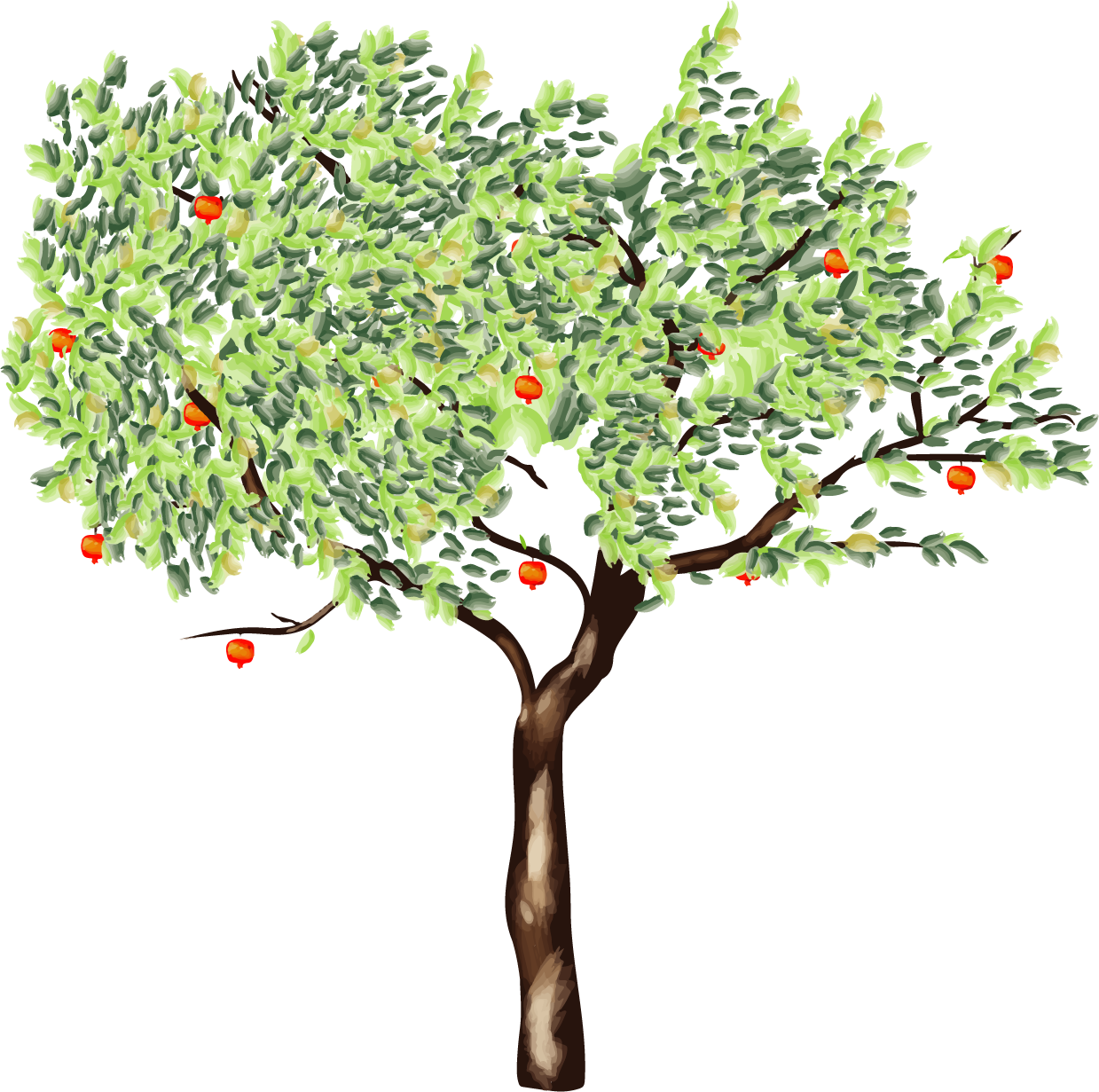 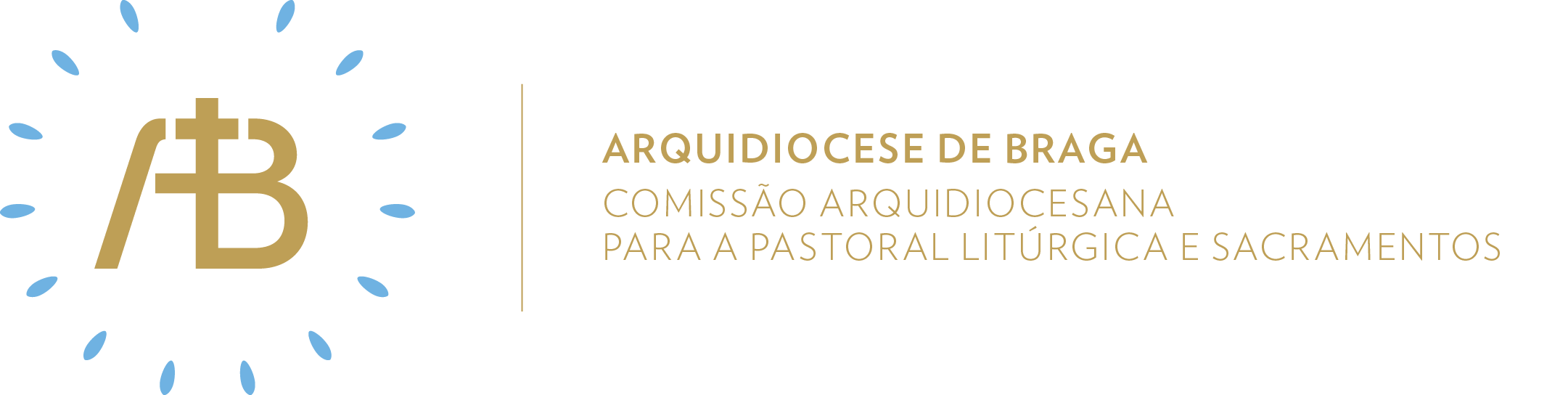 Ano C | Quaresma | Quarta-feira de CinzasSemente da nossa esperança“Teu Pai, que vê o que está oculto, te dará a recompensa” Itinerário simbólicoAtitude ConverterConcretizaçãoTodo o espaço litúrgico estará despojado, como sinal de um coração sensível à mudança de vida, à conversão. Apenas serão colocados, em local de destaque, o cartaz do Ano Pastoral com as atitudes para cada Tempo Litúrgico, onde vai ser colocada a da Quaresma – CONVERTER – e também um cesto junto da árvore da caminhada deste Ano Pastoral, onde serão colocados dísticos com os pecados que o Papa Francisco, na exortação apostólica Evangelii Gaudium pede para erradicar da vida dos cristãos: MUNDANISMO, ISOLAMENTO, VIOLÊNCIA, EGOÍSMO, PESSIMISMO e INDIFERENÇA.Elementos celebrativos a destacarSer comunidade acolhedoraIntrodução à celebraçãoDepois dos ritos iniciais, um leitor faz a seguinte admonição:Iniciamos hoje o tempo favorável da Quaresma, que nos convida a continuar o caminho de “Crescer na Esperança”. É com esta atitude que olhamos para a nossa vida e sentimos o apelo de Deus para nos convertermos a Ele de todo o coração, fazendo tudo o que está ao nosso alcance para recebermos a sua bênção e o seu perdão, para nos reconciliarmos com Ele, com os outros e connosco próprios. É a graça da conversão que desejamos alcançar com este caminho quaresmal e na qual queremos crescer com esperança, fazendo um verdadeiro itinerário pascal. Por isso, vários membros da nossa comunidade, em representação deste propósito comunitário, vão afixar a atitude que cada um de nós vai procurar viver: CONVERTER. Façamos, assim, um verdadeiro caminho de esperança, que nos conduza à Páscoa!Oito pessoas, representantes dos vários grupos e movimentos da comunidade, afixam as letras da atitude, a partir da letra C que já está colocada na palavra PÁSCOA. Entretanto, pode entoar-se o cântico “Irmãos, convertei o vosso coração”.Ser comunidade missionária1. Homilia. A Quaresma é tempo de conversão, mas uma conversão entendida como oportunidade para que a nossa vida seja mais bela. Por isso, a Quaresma não pode ser um tempo de dureza, mas de embelezamento, a preparação para as núpcias do Cordeiro. . A esmola, a oração e o jejum são atitudes que ajudam a fazer o caminho de conversão: a esmola liga-nos aos irmãos mais necessitados; a oração coloca-nos em relação de proximidade e encontro com Deus; e o jejum ajuda-nos a desprender do que temos/somos e a partilhar com os outros. . Precisamos de dispor de uma atitude interior, que nos leve a viver uma Quaresma mais consequente e menos rotineira, aproveitando todas as oportunidades para fazer caminho de conversão ao Senhor Jesus, à sua paixão, morte e ressurreição. Urge arriscar mudar os hábitos. Urge fazer algo de diferente.2. Exame de consciênciaApós a homilia, segue-se um momento de silêncio para preparar o exame de consciência, que será conduzido em cinco passos. Pode seguir-se o seguinte texto:Para vivermos intensamente o caminho de conversão quaresmal, que nos fará crescer na esperança até à Páscoa, vamos fazer o exame de consciência, que nos fará reconhecer os nossos pecados e fragilidades.1) Vamos começar por louvar o Senhor e agradecer-Lhe pelo dia que tivemos, por esta oportunidade de viver a Quaresma, pela nossa família e pela nossa comunidade, pelas maravilhas que Ele opera na nossa vida (segue-se um momento de silêncio);2) Agora, pedimos a luz do Espírito Santo, para que nos ajude a olhar este nosso dia e a nossa vida com verdade, sem escrúpulos nem laxismos, mas de coração purificado (segue-se um momento de silêncio);3) Neste momento, reconheçamos que somos pecadores e identifiquemos os nossos pecados:- Vivo segundo os critérios da fé em Deus e cultivando a vida espiritual e de oração ou de acordo com as tendências e modas da sociedade, num verdadeiro mundanismo espiritual? (faz-se silêncio, enquanto uma pessoa de um movimento apostólico ou grupo de oração da comunidade coloca na árvore o dístico com o pecado MUNDANISMO);- Procuro viver a fé em comunidade ou isolo-me, apresentando desculpas para não participar e não me comprometer? (faz-se silêncio, enquanto uma pessoa do grupo de catequese da comunidade coloca na árvore o dístico com o pecado ISOLAMENTO);- Tenho cuidado em não praticar violência com palavras, gestos ou atitudes? (faz-se silêncio, enquanto uma pessoa de um grupo sócio-caritativo da comunidade coloca na árvore o dístico com o pecado VIOLÊNCIA);- Centro toda a minha atenção e preocupações em mim, de forma egoísta, ou sou capaz de estar atento aos outros, promovendo um verdadeiro sentido comunitário? (faz-se silêncio, enquanto uma pessoa de um grupo que serve na Liturgia – acólitos, coro, leitores, MEC, sacristão, zeladores... – da comunidade coloca na árvore o dístico com o pecado EGOÍSMO);- Sou uma pessoa que tende a olhar para a realidade envolvente de forma pessimista ou deixo-me habitar e transformar pela virtude da esperança? (faz-se silêncio, enquanto uma pessoa do conselho económico da comunidade coloca na árvore o dístico com o pecado PESSIMISMO);- Vivo indiferente a quem me rodeia, às necessidades dos outros e descomprometido da vida da Igreja e da sociedade ou envolvo-me verdadeiramente, sendo alguém com quem os outros podem contar? (faz-se silêncio, enquanto o sacerdote que preside à comunidade coloca na árvore o dístico com o pecado INDIFERENÇA);4) Depois de reconhecidos os nossos pecados, manifestemos o nosso arrependimento e rezemos o “ato de contrição” (todos rezam em conjunto);5) Por fim, façamos, em silêncio, um propósito de emenda, um compromisso autêntico, para que nesta Quaresma possamos verdadeiramente fazer caminho de conversão.Terminado o exame de consciência e a dinâmica de colocação dos dísticos na árvore, pode entoar-se um cântico apropriado. Seguir-se-á o rito da imposição das cinzas, conforme vem sugerido no Missal Romano.3. Envio missionárioV/ Ide, Deus Pai, que vê o desejo de conversão que está no íntimo do vosso coração vos dará a recompensa.R/ Ámen.V/ Ide, Jesus Cristo escolheu-vos como embaixadores da reconciliação.R/ Ámen.V/ Ide, o Espírito Santo vos conceda um coração dócil à graça da conversão e o dom do perdão.R/ Ámen.Sugestão de cânticos[Entrada] No tempo favorável, que nos dais - IC 822[Apresentação dos dons] Amai como Eu vos amei - IC 170[Comunhão] Provai e vede como o Senhor é bom - IC 212[Final] Vós me salvastes, Senhor - IC 224 Eucologia[Orações presidenciais] Orações presidenciais próprias da Quarta-feira de Cinzas (Missal Romano, 167-170)[Prefácio] Prefácio da Quaresma III (Missal Romano, 463)[Oração Eucarística] Oração Eucarística II (Missal Romano, 524ss)Oração UniversalV/ Irmãs e irmãos: a Quaresma, além de ser um tempo de renovação para a Igreja, para as comunidades e para cada um dos fiéis, é sobretudo um «tempo favorável» de graça, uma oportunidade para fortificar o coração. Peçamos ao Senhor a graça de um coração convertido à sua palavra, renovado na esperança e forte no amor. Digamos confiadamente: R/ Senhor, dai-nos a graça da conversão. Por todos os fiéis da santa Igreja, para que, neste tempo favorável da Quaresma, não tenham medo de entrar no caminho da conversão e se reconciliem uns com os outros e com Deus. Oremos!Por aqueles a quem o amor de Deus ainda não chegou, para que, através de nós, convertidos à sua Palavra, o possam experimentar. Oremos!Por todos os discípulos de Cristo, para que se convertam e acreditem no Evangelho e se tornem semeadores de esperança. Oremos! Pelos doentes e por todos os que sofrem, pelos pobres, pelos pecadores e pelos famintos, para que tenham quem os socorra e alivie. Oremos! Por cada um de nós e por toda a comunidade, para que não caia na indiferença, mas assuma uma participação mais criativa e ativa nesta Quaresma e converta o coração junto à cruz Cristo. Oremos!V/ Senhor, que o nosso coração se converta, para que se abra à alegria do Evangelho, e, deste modo, alcance o perdão dos pecados e uma vida nova, por vosso Filho crucificado e ressuscitado. Ele que é Deus convosco na unidade do Espírito Santo.Viver na EsperançaDurante estes primeiros dias da Quaresma, assumir como prática regular o exame de consciência, na oração diária, contendo sempre os cinco momentos: 1) louvar e agradecer a Deus o dia vivido; 2) pedir a luz de Deus para olhar com verdade o caminho feito; 3) reconhecer os pecados praticados ou as omissões; 4) manifestar arrependimento e rezar o “ato de contrição”; 5) fazer um compromisso de mudança, de conversão.